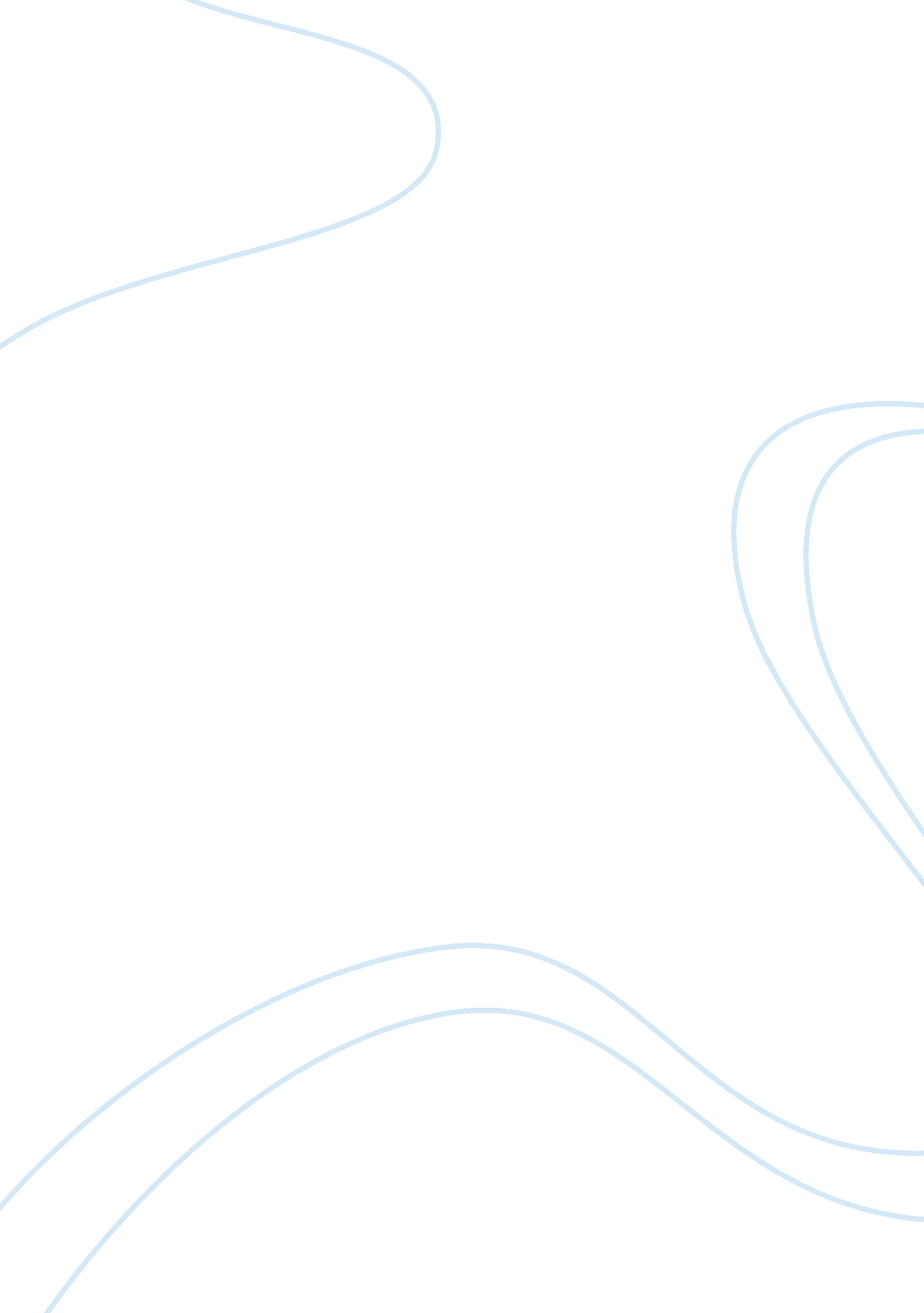 The origins of human beings and the earthReligion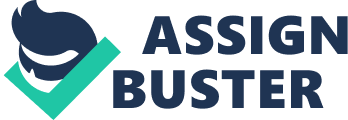 The paper “ The Creation Story - God, Trinity, and Process" is an intriguing example of a term paper on religion and theology. The origins of human beings and the Earth is one of the most persistent questions that individuals ask. It is crucial to highlight that both primordial and contemporary societies have primarily defined the origins of human beings through religion. For instance, Christians believe that God created the Earth, and its contents, and human beings in six days. According to the Biblical scripts, Adam and Eve were the first human beings, and God mandated them to take care of the Earth. The scriptures envision God in three forms: God the Father, God the Son, and God the Holy Spirit. Over time, the perception of the creation story has significantly changed. This occurs as people hold differing views about the concept of time, the understanding of the initial men, integration with science, and other related issues. 

The concept of Trinity highlights God as existing in three forms. It further manifests the creation process as an ongoing activity. The Trinity concept holds God as one but existing in three Beings (Suchocki 170). In the New Testament, the world witnessed the death of Christ on the cross and his eventual resurrection. It is essential to highlight that Jesus Christ exists as God the Son. This means that God visited the Earth in an Earthly form. When Jesus dies, there has to be a person who sustains the Earth. This explains why this view of creation supports the thesis of redemption. When Jesus dies because of people’s sins, God begins a process of recreation such that He saves the human population from eternal death. In the new creation, individuals would emulate the life of Christ in order to be salvaged from death. The concept of salvation allows a Christian to be reborn from a life of sinning. 

Theistic evolutionists believe that God created the universe over millions of years. This allows for the occurrence of the evolutionary processes. In this sense, the concept of Adam and Eve transpires symbolically. They are simply the representations of the initial human beings. Their fall signifies the vulnerability and ensuing curse of humanity. It highlights humanity as an imperfect concept that human beings should continually modify to suit contemporary needs. 

Other perspectives employ time to understand the creation story. In the time-relative view, individuals view the conception of time as a subjective idea. For instance, they argue that at the beginning of creation, time would have moved a little bit slower. In this sense, a day could have equaled thousands of days. Gap theorists believe that God first created a world with a void before the Genesis story, and created its contents later. It is crucial to understand the attempts at integrating science and religion. While conservatives believe that the two are distinct realms of thinking, liberal groups hold that religion and science are compatible. 

It emerges that there are differing perspectives on the Bible’s creation story. In the recent world, there have emerged significant debates on the concept of time as detailed in the creation story. The concept of salvation and Trinity highlights creation as an ongoing process. On the other hand, relative time theorists hold the creation story as having occurred in millions of years. This is consistent with the theistic evolutionists who believe that creation was not an instant occurrence, but transpired over billions of years. A huge debate simmers over the compatibility of religion and science. While conservatives hold that religion and science are antagonistic to each other, optimists believe the differences are reconcilable. 